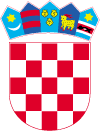       REPUBLIKA HRVATSKABJELOVARSKO – BILOGORSKA ŽUPANIJA                                                                             OPĆINA SIRAČ	 OPĆINSKO VIJEĆE______________________________KLASA: 060-01/23-01/1URBROJ: 2103-17-01-23-5                                                                                                                   Sirač, 18.05.2023.Na temelju članka 11. Zakona o lokalnoj i područnoj (regionalnoj) samoupravi (»Narodne novine«, broj 33/01., 60/01., 129/05., 109/07., 125/08., 36/09., 150/11., 144/12., 19/13. – pročišćeni tekst, 137/15. – ispravak, 123/17., 98/19. i 144/20.), članka 8., 9., 10. i 32. Statuta Općine Sirač (»Županijski glasnik Bjelovarsko-bilogorske županije«, broj 19/09, 06/10, 03/13, 01/18, 03/21), sukladno prijedlogu Komisije za odlikovanja i priznanja, Općinsko vijeće Općine Sirač na 26. sjednici održanoj 18. svibnja 2023. godine donosiODLUKU o dodjeli javnih priznanja Općine Sirač povodom "Dana Općine Sirač 2023. godine"Članak 1.Javna priznanja Općine Sirač za 2023. godinu dodjeljuju se kako slijedi:PLAKETA OPĆINE SIRAČ -  Zdravko Kufner, za najviše zasluge i osobita djela domoljublja u obrani samostalnosti i neovisnosti Općine Sirač i Republike Hrvatske, za poseban doprinos u očuvanju spomena na Domovinski rat i obranu Sirača, te dugogodišnju uspješnu suradnju sa udrugama na području Općine Sirač- Darko Rendić, za najviše zasluge i osobita djela domoljublja u obrani samostalnosti i neovisnosti Općine Sirač i Republike Hrvatske, za poseban doprinos u očuvanju spomena na Domovinski rat i obranu Sirača, te dugogodišnju uspješnu suradnju sa udrugama na području Općine Sirač- Velimir Špaček, dobrovoljni darivatelj krvi sa 75 davanja dragocjene tekućine koja spašava životePOJEDINAČNA PRIZNANJA -  Tea Vitina, za uzorne uspjehe i rezultate postignute u području sporta- Zlatko Zvježina, za predan i ustrajan dugogodišnji rad u klubu NK „Kamen“ Sirač, te doprinos kvaliteti života u zajednici - Tomislav Petrušić,  za osobita djela humanosti, plemenitosti i požrtvovnosti te poseban doprinos u edukaciji za korištenje AVD uređaja na području Općine SiračČlanak 2.Javna priznanja Općine Sirač dodijelit će se i uručiti nagrađenima na svečanoj sjednici Općinskog vijeća Općine Sirač 25.05.2023. godine.Članak 3.Ova Odluka stupa na snagu prvog dana od dana objave, a objavit će se u Županijskom glasniku Bjelovarsko-bilogorske županije.   Predsjednik:_________________________       (Branimir Miler, oec.)